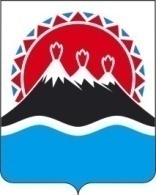 П О С Т А Н О В Л Е Н И ЕПРАВИТЕЛЬСТВА  КАМЧАТСКОГО КРАЯ             г. Петропавловск-КамчатскийВ целях реализации отдельных мероприятий подпрограммы 1 «Укрепление гражданского единства и гармонизация межнациональных отношений в Камчатском крае» государственной программы Камчатского края «Реализация государственной национальной политики и укрепление гражданского единства в Камчатском крае на 2014-2018 годы», утвержденной постановлением Правительства Камчатского края от 29.11.2013 № 546-ППРАВИТЕЛЬСТВО ПОСТАНОВЛЯЕТ:       1. Утвердить Порядок предоставления субсидий некоммерческим организациям в Камчатском крае, уставная деятельность которых связана с укреплением гражданского единства и гармонизацией межнациональных отношений в Камчатском крае, согласно приложению 1.       2. Утвердить Порядок проведения конкурса на право получения молодежными объединениями субсидий на реализацию проектов, имеющих целью изучение и сохранение традиций народов, проживающих на территории Камчатского края, согласно приложению 2.       3. Утвердить Порядок предоставления субсидий молодежным объединениям на реализацию проектов, имеющих целью изучение и сохранение традиций народов, проживающих на территории Камчатского края, согласно приложению 3.       4. Настоящее постановление вступает в силу через 10 дней после дня его официального опубликования.Первый вице-губернатор Камчатского края                                 А.М. ПотиевскийПорядок предоставления субсидий некоммерческим организациям в Камчатском крае, уставная деятельность которых связана с укреплением гражданского единства и гармонизацией межнациональных отношений в Камчатском крае 1. Настоящий Порядок разработан в соответствии со статьей 781 Бюджетного кодекса Российской Федерации и регламентирует предоставление из краевого бюджета  субсидий некоммерческим организациям в Камчатском крае, уставная деятельность которых связана с укреплением гражданского единства и гармонизацией межнациональных отношений в Камчатском крае                                (далее -  соответственно субсидии, некоммерческие организации). 2. Субсидия предоставляется некоммерческой организации в целях возмещения части следующих затрат по:1) материально-техническому обеспечению деятельности некоммерческой организации;2) оплате бухгалтерских услуг, услуг связи и банка;3) оплате транспортных, командировочных расходов;4) оплате расходных материалов, канцелярских принадлежностей, специальной литературы;5) организации и проведению национальных праздников и иных массовых мероприятий, связанных с осуществлением уставной деятельности  некоммерческой организации;6) оплате труда работников некоммерческой организации, работающих по найму, но не более 50% размера предоставленной субсидии.3. Субсидии предоставляются на безвозмездной и безвозвратной основе, носят целевой характер и не могут быть израсходованы на цели, не предусмотренные настоящим Порядком.4. Перечень некоммерческих организаций, которым предоставляются субсидии, устанавливается согласно приложению 1 к настоящему Порядку.        5. Условием предоставления субсидии некоммерческой организации является заключение соглашения о предоставлении субсидии с Агентством по внутренней политике Камчатского края (далее - Агентство). Обязательным условием предоставления субсидии, включаемым в соглашение о предоставлении субсидии, является согласие некоммерческой организации на осуществление Агентством и органами государственного финансового контроля проверок соблюдения некоммерческой организацией условий, целей и порядка ее предоставления.       6. В целях получения субсидии некоммерческая организация представляет в Агентство следующие документы:             1) заявку по форме согласно приложению 2 к настоящему Порядку;2) копии учредительных документов с одновременным предоставлением оригиналов для сверки и заверения.7. Размер субсидии некоммерческой организации определяется исходя из размера денежных средств согласно заявке, представленной некоммерческой организацией, но не более бюджетных ассигнований, предусмотренных на эти цели Агентству в рамках подпрограммы 1 «Укрепление гражданского единства и гармонизация межнациональных отношений в Камчатском крае» государственной программы Камчатского края «Реализация государственной национальной политики и укрепление гражданского единства в Камчатском крае на 2014-2018 годы», утвержденной постановлением Правительства Камчатского края от 29.11.2013 № 546-П.        8. Порядок перечисления субсидии, условия и сроки исполнения обязательств определяются соглашением о предоставлении субсидии.       9. Агентство и органы государственного финансового контроля осуществляют обязательную проверку соблюдения условий, целей и порядка предоставления субсидий некоммерческим организациям.      10. Некоммерческие организации представляют в Агентство отчеты об использовании субсидий по форме согласно приложению 3 к настоящему Порядку в сроки, установленные соглашением о предоставлении субсидии.      11. В случае нарушения некоммерческой организацией условий предоставления субсидии, установленных настоящим Порядком, либо использования субсидии не по целевому назначению некоммерческая организация возвращает полученную субсидию на лицевой счет Агентства в течение 30 календарных дней со дня получения уведомления Агентства.       Уведомление о возврате субсидии направляется Агентством некоммерческой организации в течение 5 календарных дней со дня выявления соответствующих нарушений. Переченьнекоммерческих организаций в Камчатском крае, уставная деятельность которых связана с укреплением гражданского единства и гармонизацией межнациональных отношений в Камчатском крае        1. Камчатская региональная общественная организация «Содружество» Заявка на предоставление субсидии некоммерческой организации в Камчатском крае, уставная деятельность которой связана с укреплением гражданского единства и гармонизацией межнациональных отношений в Камчатском крае Сведения о руководителе (Ф.И.О., должность) _____________________________________________________________________________________Контактная информация (фактический адрес, телефоны, факс, e-mail): ________________________________________________________________Банковские реквизиты: _________________________________________________________________________________________________________ Число участников (членов) некоммерческой организации: _____Перечень затрат:Перечень приложений к заявке:	1) ____________________________;2) ____________________________.Руководитель некоммерческой организации  ________________ _____________                                                                                 (дата, подпись)                       (Ф.И.О.)Главный бухгалтер некоммерческой организации ________________ _________                                                                                  (дата, подпись)                       (Ф.И.О.)Место печатиОтчет об использовании субсидии, предоставленной некоммерческой организации в Камчатском крае, уставная деятельность которой связана с укреплением гражданского единства и гармонизацией межнациональных отношений в Камчатском крае Финансовый отчетПояснительная записка. Описание мероприятий, на реализацию которых затрачены средства Руководитель некоммерческой организации ________________ ___________                                                                                (дата, подпись)                       (Ф.И.О.)Главный бухгалтер некоммерческой организации  ________________ ______                                                                                 (дата, подпись)                       (Ф.И.О.)Место печатиПорядокпроведения конкурса на право получения молодежными объединениями субсидий на реализацию проектов, имеющих целью изучение и сохранение традиций народов, проживающих на территории Камчатского края Настоящий Порядок регламентирует процедуру проведения конкурса на право получения субсидий из краевого бюджета на реализацию проектов молодежных объединений в Камчатском крае, имеющих целью изучение и сохранение традиций народов, проживающих на территории Камчатского края (далее - соответственно Конкурс, проекты).Целями проведения Конкурса являются оценка проектов, определение победителей Конкурса и размера субсидий, предоставляемых победителям конкурса.Участниками Конкурса могут быть молодежные объединения, зарегистрированные в установленном федеральным законодательством порядке на территории Камчатского края (далее - Участники).Проекты должны отвечать следующим требованиям:соответствие проекта, представленного на Конкурс, целям, тематике Конкурса, определенным в части 1 настоящего Порядка;соответствие целей проекта, представленного на Конкурс, уставным целям деятельности представившего его Участника;обеспечение софинансирования проекта в виде денежного вклада либо эквивалента в виде добровольческого труда и (или) использования материально-технических ресурсов Участника и организаций-партнеров проекта;    5.	Конкурс проводится конкурсной комиссией, образованной приказом Агентства по внутренней политике Камчатского края                           (далее - Агентство).     6.	 Конкурсная комиссия размещает объявление о проведении Конкурса на официальном сайте исполнительных органов государственной власти Камчатского края в сети «Интернет» (www.kamchatka.gov.ru), в разделе «Исполнительная власть» на странице Агентства.    В объявлении о проведении Конкурса указываются наименование Конкурса, сроки проведения Конкурса, сроки начала приема и окончания приема документов, необходимых для участия в Конкурсе, место и порядок приема документов, контактный телефон, почтовый адрес для направления документов, иные необходимые сведения о Конкурсе.    Срок приема заявок и прилагаемых к ним документов составляет не менее 20 календарных дней со дня объявления Конкурса.    7.	Для участия в Конкурсе Участники представляют в Агентство следующие документы:   1)	заявку на участие в Конкурсе на бумажном и электронном носителях по форме согласно приложению к настоящему Порядку;   2) копию устава, заверенную руководящим органом Участника;   3)	проект на бумажном и электронном носителях.   8. Кроме документов, указанных в части 7 настоящего Порядка, Участник имеет право предоставить в Агентство дополнительные документы и материалы о своей уставной деятельности.   9. Если документы, указанные в частях 7 и 8 настоящего Порядка, содержат персональные данные, Участник предоставляет согласие субъекта персональных данных на их обработку.   10. Документы, указанные в частях 7 и 8 настоящего Порядка, представляются в Агентство непосредственно или направляются по почте.          11. В случае представления Участником не полного пакета документов, предусмотренного частью 7 настоящего Порядка, Агентство возвращает представленные документы Участнику с сопроводительным письмом непосредственно или направляет их по почте.  12. Один Участник может подать на Конкурс только одну заявку.  13. Заявка на участие в Конкурсе может быть отозвана до истечения срока приема заявок путем направления в Агентство соответствующего заявления Участника. Отозванные заявки не учитываются при определении количества заявок, представленных на участие в Конкурсе.  Внесение изменений в заявку на участие в Конкурсе допускается до истечения срока подачи заявок путем представления для включения в ее состав дополнительной информации (в том числе документов). После окончания срока приема заявок на участие в Конкурсе дополнительная информация может быть представлена в состав заявки только по запросу конкурсной комиссии.  14. Участники не допускается к участию в Конкурсе, если:  1) Участник не соответствует требованиям, установленным частью 3 настоящего Порядка;   2) представленные Участником документы не соответствуют требованиям, установленным частью 7 настоящего Порядка;  3) Участником представлено более одной заявки;  4) подготовленная Участником заявка поступила в Агентство после окончания срока приема заявок;  5) проект,  представленный на Конкурс, не соответствует целям, определенным в части 1 настоящего Порядка;  6)  цели проекта, представленного на Конкурс, не соответствуют уставным целям деятельности представившего его Участника;  7) размер оплаты труда, указанный в смете расходов проекта, более 50 % от общей суммы расходов на реализацию проекта.  15. Не может являться основанием для отказа в допуске к участию в Конкурсе наличие в документах, указанных в частях 7 и 8 настоящего Порядка описок, опечаток, орфографических и арифметических ошибок.         16. Определение победителей Конкурса осуществляется по следующим критериям:         1) актуальность (оценивается важность, значимость и масштабность мероприятий проекта для настоящего времени);         2) социальная эффективность (улучшение состояния целевой группы, воздействие на другие социально значимые проблемы, наличие новых подходов и методов в решении заявленных проблем);         3) реалистичность (наличие собственных квалифицированных кадров, способность привлечь в необходимом объеме специалистов и добровольцев для реализации мероприятий проекта, а также наличие необходимых ресурсов, достаточность финансовых средств для реализации мероприятий и достижения целей проекта);         4) обоснованность (соответствие запрашиваемых средств на поддержку целям и мероприятиям проекта, наличие необходимых обоснований, расчетов, логики и взаимоувязки предлагаемых мероприятий). 17. Оценка проектов по критериям, указанным в части 16 настоящего Порядка, производится по шестибальной шкале (высший уровень показателя - 5 баллов, высокий уровень показателей - 4 балла, средний уровень показателей - 3 балла, ниже среднего уровня показателей - 2 балла, низкий - 1 балл, низшее значение показателя - 0 баллов). Сумма средних арифметических баллов, выставленных по каждому критерию на основании заключений членов конкурсной комиссии на проект, составляет значение рейтинга проекта.18. Для определения победителей Конкурса конкурсная комиссия устанавливает минимальный размер значения рейтинга проекта.19. Победителями конкурса признаются Участники, проектам которым присвоены значения рейтинга не менее, чем минимальный размер значения рейтинга, установленный конкурсной комиссией.20. Размеры субсидий определяются конкурсной комиссией пропорционально значениям рейтинга проектов Участников.21. При проведении Конкурса конкурсная комиссия вправе приглашать на свои заседания представителей Участников и задавать им вопросы.При возникновении в процессе рассмотрения заявок на участие в Конкурсе вопросов, требующих специальных знаний в различных областях науки, техники, искусства, ремесла, конкурсная комиссия вправе приглашать на свои заседания специалистов для разъяснения таких вопросов. 22. Решение конкурсной комиссии, принятое по результатам Конкурса, оформляется протоколом в течение 3-х рабочих дней со дня окончания заседания конкурсной комиссии.Указанный протокол направляется конкурсной комиссией в Агентство для издания приказа о предоставлении победителям Конкурса субсидии из краевого бюджета на реализацию проектов. 23. Срок проведения Конкурса не более 40 дней со дня начала приема документов, указанного в объявлении о проведении Конкурса.24.	 Протоколы конкурсной комиссии публикуются на официальном сайте исполнительных органов государственной власти Камчатского края в сети «Интернет» www.kamchatka.gov.ru в разделе «Исполнительная власть» на странице Агентства в течение 10 календарных дней со дня окончания заседания конкурсной комиссии.25. Документы, поступившие на Конкурс, не возвращаются и не рецензируются.Заявка на участие в конкурсе на право получения финансовой поддержки на реализацию проектов молодежных объединений, имеющих целью изучение и сохранение традиций народов, проживающих на территории Камчатского края1. Титульный лист:1) наименование (полное и сокращенное) молодежного объединения с указанием организационно-правовой формы (согласно свидетельству о государственной регистрации);2) наименование проекта.2. Лист второй  «Контактная информация»:1) почтовый (с индексом) адрес;2) номер телефона, факса (с кодом населенного пункта);3) адрес электронной почты (при наличии);4) фамилия, имя, отчество (при наличии)  руководителя, телефон (с кодом населенного пункта);5) фамилия, имя, отчество (при наличии) главного бухгалтера (бухгалтера), телефон (с кодом населенного пункта).При отсутствии главного бухгалтера - указать «отсутствует»;6) банковские реквизиты.3. Лист третий «Краткая информация о деятельности молодежного объединения с момента создания».*4. Лист четвертый «Описание проекта молодежного объединения»:**1) наименование проекта;2) предполагаемые затраты на реализацию проекта и запрашиваемый размер субсидии с указанием размера софинансирования молодежным объединением проекта в виде денежного вклада либо эквивалента в виде добровольческого труда и (или) использования материально-технических ресурсов молодежным объединением и организаций-партнеров проекта;3) сроки реализации проекта;4)  аннотация проекта;5) описание проблемы, решению которой посвящен проект;6) основные цели и задачи проекта;7) география проекта (перечень населенных пунктов);8) календарный план реализации проекта (перечисление основных мероприятий с приведением периодов их осуществления и результатов);9) описание соответствия проекта каждому из критериев, предусмотренных частью 16 Порядка проведения конкурса на право получения финансовой поддержки на реализацию проектов молодежных объединений, имеющих целью изучение и сохранение традиций народов, проживающих на территории Камчатского края.5. Показатели оценки эффективности реализации проекта6. Смета расходов на реализацию проекта (составляется с учетом собственных и привлеченных средств)*    краткая информация о деятельности молодежного объединения с момента создания может быть представлена на большем количестве листов;** описание программы (проекта) молодежного объединения может быть представлено на большем количестве листовПорядок предоставления субсидий молодежным объединениям на реализацию проектов, имеющих целью изучение и сохранение традиций народов, проживающих на территории Камчатского края 1. Настоящий Порядок разработан в соответствии со статьей 781 Бюджетного кодекса Российской Федерации и  регламентирует предоставление из краевого бюджета субсидий молодежным объединениям на реализацию проектов, имеющих целью изучение и сохранение традиций народов, проживающих на территории Камчатского края (далее - субсидии).         2. Субсидии предоставляются молодежным объединениям – победителям конкурса на право получения финансовой поддержки на реализацию проектов, имеющих целью изучение и сохранение традиций народов, проживающих на территории Камчатского края, проводимом в порядке согласно приложению 2 к настоящему постановлению (далее - получатели субсидий). 3. Субсидии предоставляются получателям субсидий в пределах бюджетных ассигнований, предусмотренных на эти цели Агентству по внутренней политике Камчатского края (далее - Агентство) в рамках подпрограммы 1 «Укрепление гражданского единства и гармонизация межнациональных отношений в Камчатском крае» государственной программы Камчатского края «Реализация государственной национальной политики и укрепление гражданского единства в Камчатском крае на 2014-2018 годы», утвержденной постановлением Правительства Камчатского края от 29.11.2013 № 546-П.4. Условиями предоставления субсидий получателям субсидий являются:1) наличие решения конкурсной комиссии по результатам конкурса на право получения финансовой поддержки на реализацию проектов молодежных объединений, имеющих целью изучение и сохранение традиций народов, проживающих на территории Камчатского края, согласно которому молодежное объединение признано победителем конкурса и ему определен размер субсидии;2) заключение соглашения получателем субсидии с Агентством о предоставлении субсидии. Обязательным условием предоставления субсидии, включаемым в соглашение о предоставлении субсидии, является согласие получателя субсидии на осуществление Агентством и органами государственного финансового контроля проверок соблюдения получателем субсидии условий, целей и порядка ее предоставления;         3) обязательство получателя субсидии по софинансированию проекта в виде денежного вклада либо эквивалента в виде добровольческого труда и (или) использования материально-технических ресурсов получателя субсидии и организаций-партнеров проекта.5. Субсидии предоставляются на основании приказа Агентства о предоставлении получателю субсидии из краевого бюджета на реализацию проекта и соглашения о предоставлении субсидии, заключаемого Агентством с получателем субсидии.6. Порядок перечисления субсидии, условия и сроки исполнения обязательств определяются соглашением о предоставлении субсидии.7. Предоставленные субсидии могут быть использованы только на цели, предусмотренные частью 1 настоящего Порядка.8. Получатели субсидии представляют Агентству отчеты об использовании субсидии в сроки, предусмотренные соглашением о предоставлении субсидии, по форме согласно приложению к настоящему Порядку.9. Агентство и органы государственного финансового контроля осуществляют обязательную проверку соблюдения условий, целей и порядка предоставления субсидий получателем субсидии.10. В случае нарушения получателем субсидии условий предоставления субсидии, установленных настоящим Порядком, либо использования субсидии не по целевому назначению получатель субсидии возвращает полученную субсидию на лицевой счет Агентства в течение 30 календарных дней со дня получения уведомления Агентства.Уведомление о возврате субсидии направляется Агентством получателю субсидии в течение 5 календарных дней со дня выявления соответствующих нарушений.Отчет об использовании субсидии  __________________________________________________________________             (наименование получателя субсидии)Раздел 1. Общие сведения отчетаРаздел 2. Финансирование проектаРаздел 3. Содержательный отчет о реализации проекта:- описание проделанной работы;- основные результаты;- оценка успешности реализации проекта;- заключительная часть: общие выводы;- прочая информация.Руководитель             	                                ___________________                                                                     (дата, подпись)             (Ф.И.О.)Главный бухгалтер (бухгалтер)                                                   _________________                                                                     (дата, подпись)       (Ф.И.О.)Место печати11.04.2014№180-ПОб оказании финансовой поддержки некоммерческим организациям в Камчатском крае Приложение 1 к постановлению Правительства Камчатского края от 11.04.2014 № 180-ППриложение 1 к Порядку предоставления субсидий некоммерческим организациям в Камчатском крае, уставная деятельность которых связана с укреплением гражданского единства и гармонизацией межнациональных отношений в Камчатском крае Приложение 2 к Порядку предоставления субсидий некоммерческим организациям в Камчатском крае, уставная деятельность которых связана с укреплением гражданского единства и гармонизацией межнациональных отношений в Камчатском крае ДатаИсх.В Агентство по внутренней политике Камчатского края№ п/пПеречень затратСумма, руб.1.2.ИТОГО:Приложение 3 к Порядку предоставления субсидий некоммерческим организациям в Камчатском крае, уставная деятельность которых связана с укреплением гражданского единства и гармонизацией межнациональных отношений в Камчатском крае ДатаИсх.В Агентство по внутренней политике Камчатского края№ п/пНаименование расходовСумма субсидии по заявке, руб.Поступило из краевого бюджета, руб.Израсходовано, руб.Остаток субсидии, руб.Причина образования остатка средств1.2.Приложение 2 к постановлениюПравительства Камчатского края от 11.04.2014 № 180-ППриложение к Порядку проведения конкурса на право получения финансовой поддержки на реализацию проектов молодежных объединений, имеющих целью изучение и сохранение традиций народов, проживающих на территории Камчатского краяДатаИсх. №________________________________(указывается наименование конкурсной комиссии, образованной нормативным правовым актом Агентства по внутренней политике Камчатского края)Планируемый результатКритерии оценки результатаКонкретные количественные и качественные показателиЕдиницы измерения показателей,их значения№ п/пНаименование расходов*Всего, руб.Из них:Из них:Обоснование расходов№ п/пНаименование расходов*Всего, руб.Средства субсидии, руб.Привлеченные средства (собственные, организаций-партнеров, спонсорские), руб.Обоснование расходовИтого:Приложение 3 к постановлениюПравительства Камчатского края от 11.04.2014 № 180-ППриложение к Порядку предоставления субсидий молодежным объединениям на реализацию проектов, имеющих целью изучение и сохранение традиций народов, проживающих на территории Камчатского края ДатаИсх.В Агентство по внутренней политике Камчатского края _____________________________№п/пНаименование разделов отчетаСведения об использовании субсидии1231.Реквизиты соглашения о предоставлении субсидии 2.Полученные средства из краевого бюджета (субсидии), руб.3.Затраченные средства из краевого бюджета (субсидии), руб.4.К отчету прилагаются следующие документы1. ...2. ...3. ...№п/п№ п/п по сметеСтатьи расходов по сметеСумма расходов по смете, руб.Фактические израсходовано,руб.1.2.3.Итого: